FORMULAREFORMULARUL  nr.  1 -  Formular de ofertă (propunerea financiară) pentru atribuirea  contractuluiFORMULARUL  nr. 2 - Centralizator de preţuriFOMULARUL nr. 3 - Propunerea tehnică pentru atribuirea  contractuluiFORMULARUL nr. 4 - DECLARAȚIE privind conflictul de interese pentru ofertanţi/ ofertanţi asociaţi/ subcontractanţi/terţi susţinătoriFORMULARUL nr. 1OFERTANTUL__________________   (denumirea/numele)FORMULAR DE OFERTĂCătre ....................................................................................................                     (denumirea autorității contractante și adresa completă)    Domnilor, 	1. Examinând documentația de atribuire, subsemnații, reprezentanți ai ofertantului ______________________________, (denumirea/numele ofertantului)     ne oferim ca, în conformitate cu prevederile și cerințele cuprinse în documentația mai sus menționată, să furnizăm ,,____________________________________________________________________’’ pentru suma de ________________________ lei, (suma în litere și în cifre)                                                    la care se adaugă taxa pe valoarea adăugată în valoare de ______________________  lei (suma în litere și în cifre)2. Ne angajăm ca, în cazul în care oferta noastră este stabilită câștigătoare, să furnizăm produsele și să terminăm furnizarea acestora în conformitate cu specificaţiile din caietul de sarcini până la data de 29.04.2022.                  3. Ne angajăm să menținem această ofertă valabilă pentru o durată de______________ zile, respectiv până la data de __________________(durata în litere și în cifre)                                                                                                (ziua/luna/anul) și ea va rămâne obligatorie pentru noi și poate fi acceptată oricând înainte de expirarea perioadei de valabilitate. 4. Până la încheierea și semnarea contractului de achiziție publică această ofertă, împreună cu comunicarea transmisă de dumneavoastră, prin care oferta noastră este stabilită câștigătoare, vor constitui un contract angajant între noi. 5. Întelegem că nu sunteți obligați să acceptați oferta cu cel mai scăzut preț sau orice altă ofertă pe care o puteți primi.Data _____/_____/__________________, în calitate de _____________________, legal autorizat sa semnez                        (semnatura)oferta pentru si în numele ____________________________________.                                                       (denumirea/numele ofertantului)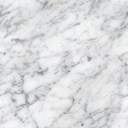 FORMULARUL nr. 2Operator Economic..........................(denumirea)CENTRALIZATOR DE PREŢURI MATERIALE PERSONALIZATEOfertanții pot depune ofertă pentru tot unul sau mai multe loturi.Nu se acceptă oferte parțiale din cadrul unui lot.Semnătura ofertantului sau a reprezentantului ofertantului        .....................................................Numele  şi prenumele semnatarului				        .....................................................Capacitate de semnătura					        .....................................................Detalii despre ofertant Numele ofertantului  						        .....................................................Ţara de reşedinţă					                    .....................................................Adresa								        .....................................................Adresa de corespondenţă (dacă este diferită)		        .....................................................Adresa de e-mail                                                                              .....................................................Telefon / Fax							        .....................................................Data 						                                 .....................................................FORMULARUL nr. 3Operator Economic..........................(denumirea)PROPUNERE TEHNICĂMATERIALE PERSONALIZATESemnătura ofertantului sau a reprezentantului ofertantului         .....................................................Numele  şi prenumele semnatarului				        .....................................................Capacitate de semnătura					        .....................................................Detalii despre ofertant Numele ofertantului  						        .....................................................Ţara de reşedinţă					                    .....................................................Adresa								        .....................................................Adresa de corespondenţă (dacă este diferită)		        .....................................................Adresa de e-mail                                                                               .....................................................Telefon / Fax							        .....................................................Data 							                    .....................................................DECLARAȚIE privind conflictul de interesepentru ofertanţi/ ofertanţi asociaţi/ subcontractanţi/terţi susţinătoriSubsemnatul,_______________________________ (nume și prenume), domiciliat (a) in ........ (adresa de domiciliu), identificat (a) cu act de identitate (CI/pasaport), seria .................., nr. ................, eliberat de .............., la data de .................., CNP .........................., reprezentant legal autorizat al______________________________________________(denumirea/numele şi sediul/adresa ofertantului), în calitate de ofertant/ ofertant asociat/ subcontractant /terţ susţinător( după caz), la procedura de atribuire a contractului de achiziţie publică având ca obiect ……………………………………………………. la data de .................. (zi/lună/an), organizată de …………………………, declar pe proprie răspundere, sub sancţiunea excluderii din procedură şi sub sancţiunile aplicate faptei de fals în acte publice, că în calitate de participant la acestă procedură nu ne aflăm într-o situație de conflict de interese în sensul art. 59 și art.60 din Legea nr. 98/2016 privind achizițiile publice, cu modificările și completările ulterioare.-	situația în care ofertantul individual/ofertantul asociat/candidatul/subcontractantul propus/terțul susținător are drept membri în cadrul consiliului de administrație/organului de conducere sau de supervizare și/sau are acționari ori asociați semnificativi persoane care sunt soț/soție, rudă sau afin până la gradul al doilea inclusiv ori care se află în relații comerciale cu persoane cu funcții de decizie în cadrul Autorității/entității contractante sau al furnizorului de servicii de achiziție implicat în procedura de atribuire;-	situația în care ofertantul/candidatul a nominalizat printre principalele persoane desemnate pentru executarea contractului persoane care sunt soț/soție, rudă sau afin până la gradul al doilea inclusiv ori care se află în relații comerciale cu persoane cu funcții de decizie în cadrul Autorității/entității contractante sau al furnizorului de servicii de achiziție implicat în procedura de atribuire.Subsemnatul declar că informaţiile furnizate sunt complete şi corecte în fiecare detaliu şi înţeleg că autoritatea contractantă are dreptul de a solicita, în scopul verificării şi confirmării declaraţiilor, orice documente doveditoare de care dispunem. Inteleg că în cazul în care aceasta declarație nu este conformă cu realitatea sunt pasibil de încălcarea prevederilor legislației penale privind falsul în declarații.Anexat este lista acţionarilor/asociaţilor /membrilor consiliului de administraţie/organ de conducere sau de supervizare / persoane împuternicite din cadrul Universității „Dunărea de Jos” din Galați.  Semnătura ofertantului sau a reprezentantului ofertantului               .....................................................Numele  şi prenumele semnatarului				     ......................................................Capacitate de semnătură                                                                    ......................................................Detalii despre ofertant Numele ofertantului  						      .....................................................Ţara de reşedinţă						      .....................................................Adresa								      .....................................................Adresa de corespondenţă (dacă este diferită)		                   .....................................................Telefon / Fax							      .....................................................Data 							                    ...................................................                                                      Lista acţionari/asociaţi /membri în consiliul de administraţie/organ de conducere sau de supervizare / persoane împuternicite din cadrul Universității „Dunărea de Jos” din Galați:Semnătura ofertantului sau a reprezentantului ofertantului                  ....................................Numele  şi prenumele semnatarului				       .....................................Capacitate de semnătură                                                                       ....................................Detalii despre ofertant Numele ofertantului  						        .....................................Ţara de reşedinţă						        .................................Adresa								        ...................................Adresa de corespondenţă (dacă este diferită)		                     ..................................Telefon / Fax							        ...................................Data 							                      NR.Crt.Denumirea produselorUMCantitatea solicitatăU.MValoarea estimată fără TVAPreț unitar RON fără TVAPreț total RON fără TVA Taxa pe valoare adăugată RON0123456=3*57=6*19%LOT 1 – Materiale promoționale – Formarea continuă, baza educației permanente a personalului didacticLOT 1 – Materiale promoționale – Formarea continuă, baza educației permanente a personalului didacticLOT 1 – Materiale promoționale – Formarea continuă, baza educației permanente a personalului didacticLOT 1 – Materiale promoționale – Formarea continuă, baza educației permanente a personalului didacticLOT 1 – Materiale promoționale – Formarea continuă, baza educației permanente a personalului didacticLOT 1 – Materiale promoționale – Formarea continuă, baza educației permanente a personalului didacticLOT 1 – Materiale promoționale – Formarea continuă, baza educației permanente a personalului didacticLOT 1 – Materiale promoționale – Formarea continuă, baza educației permanente a personalului didactic1Agendă A5 nedatată ARH personalizatăbuc1001200se completează de către ofertantse completează de către ofertantse completează de către ofertant2USB metalic breloc - 4GB - personalizatbuc1002100se completează de către ofertantse completează de către ofertantse completează de către ofertant3PIX, metalic, personalizat buc100600se completează de către ofertantse completează de către ofertantse completează de către ofertant4Mapă documente  personalizatăbuc100300se completează de către ofertantse completează de către ofertantse completează de către ofertant5Pliant A4 personalizatbuc100400se completează de către ofertantse completează de către ofertantse completează de către ofertant6Broșură personalizată A5buc100500se completează de către ofertantse completează de către ofertantse completează de către ofertant7Semn de carte buc100300se completează de către ofertantse completează de către ofertantse completează de către ofertant8Roll-up 1200 x 2000 mmbuc21680se completează de către ofertantse completează de către ofertantse completează de către ofertant9Pop-up desk  maxi curbat personalizatbuc11261se completează de către ofertantse completează de către ofertantse completează de către ofertantTOTAL LOT 18341se completează de către ofertantse completează de către ofertantNR.Crt.Denumirea produselorUMCantitatea solicitatăU.MValoarea estimată fără TVAPreț unitar RON fără TVAPreț total RON fără TVA Taxa pe valoare adăugată RON0123456=3*57=6*19%LOT 2 – Materiale promoționale - Transfer tehnologic, evoluția economiei de piațăLOT 2 – Materiale promoționale - Transfer tehnologic, evoluția economiei de piațăLOT 2 – Materiale promoționale - Transfer tehnologic, evoluția economiei de piațăLOT 2 – Materiale promoționale - Transfer tehnologic, evoluția economiei de piațăLOT 2 – Materiale promoționale - Transfer tehnologic, evoluția economiei de piațăLOT 2 – Materiale promoționale - Transfer tehnologic, evoluția economiei de piațăLOT 2 – Materiale promoționale - Transfer tehnologic, evoluția economiei de piațăLOT 2 – Materiale promoționale - Transfer tehnologic, evoluția economiei de piață1Agendă A5 nedatată ARH personalizată cu pixbuc1001500se completează de către ofertantse completează de către ofertantse completează de către ofertant2Set cadou stilou și pix personalizatbuc1004200se completează de către ofertantse completează de către ofertantse completează de către ofertant3Pliant A4 personalizatbuc100400se completează de către ofertantse completează de către ofertantse completează de către ofertant4Broșură personalizată A5buc100600se completează de către ofertantse completează de către ofertantse completează de către ofertant5Roll-up 1200 x 2000 mmbuc1672se completează de către ofertantse completează de către ofertantse completează de către ofertant6Wave desk oval curbat personalizatbuc11008se completează de către ofertantse completează de către ofertantse completează de către ofertantTOTAL LOT 28380se completează de către ofertantse completează de către ofertantNR.CRT.Cerinţe autoritate contractantăPROPUNERE TEHNICĂ OFERTANTLOT 1 – Materiale promoționale – Formarea continuă, baza educației permanente a personalului didacticLOT 1 – Materiale promoționale – Formarea continuă, baza educației permanente a personalului didacticLOT 1 – Materiale promoționale – Formarea continuă, baza educației permanente a personalului didacticAgendă A5 nedatată ARH personalizatăCuloare: albastru Dimensiune produs: A5Metoda de personalizare: tampografie și print colorNumăr pagini: 224Tip hârtie: 70 gr/mpFinisare: cusută, legată, coperți buretateTehnică imprimare: tampografie și print colorPersonalizare:DFCTTDepartamentul de formare continuă și transfer tehnologic al Universității „Dunărea de Jos” din Galațidfctt.ugal.rose completează de către ofertantUSB metalic breloc - 4GB – personalizatDimensiune produs: 48 x 12 x 5 mmMaterial produs: metalMetoda de personalizare: gravură laser sau print colorDimensiune personalizare: 25 x 10 mmCapacitate:4 GBPersonalizare - alb:Departamentul de formare continuă și transfer tehnologic al Universității „Dunărea de Jos” din Galațidfctt.ugal.rose completează de către ofertantPIX, metalic, personalizat Culoare: argintiuDimensiune produs: ø 25 × 150 mmMaterial produs: metalMetoda de personalizare: gravură laser și print UVDimensiune personalizare: 60 × 8 mmPersonalizare - gravurăDepartamentul de formare continuă și transfer tehnologic al Universității „Dunărea de Jos” din Galațidfctt.ugal.rose completează de către ofertantMapă documente personalizatăMaterial: Carton alb lucios, 350 gr/mp Dimensiune: format A4 cu 2 biguriTehnologie de personalizare: Serigrafie sau print UVPersonalizare - albastru:Departamentul de formare continuă și transfer tehnologic al Universității „Dunărea de Jos” din Galațidfctt.ugal.rose completează de către ofertantPliant A4 personalizatMaterial: Carton luciosDimensiune desfășurată A4 (210x297 mm), pliat în 3 părti, două biguri.Personalizare - albastru:Departamentul de formare continuă și transfer tehnologic al Universității „Dunărea de Jos” din Galațidfctt.ugal.rose completează de către ofertantBroșură personalizată A5Material – carton luciosDimensiune -  148 mm x 210 mm închis şi 148 mm x 420 mm deschisPersonalizare - albastru:Universitatea „Dunărea de Jos” din GalațiDepartamentul de formare continuă și transfer tehnologic didacticse completează de către ofertantSemn de carte Material – carton luciosDimensiune - 200 x 50 mmPersonalizare - albastru:Departamentul de formare continuă și transfer tehnologic al Universității „Dunărea de Jos” din Galațidfctt.ugal.rose completează de către ofertantRoll-up 1200 x 2000 mmStructură din aluminiu anodizatSistem roll up cu dimensiunea de 1200 x 2000 mmTijă de susținere mascatăGeantă de transport din material pânzatse completează de către ofertantPop-up desk  maxi curbat personalizatDimeniune produs - L:132 x l:45 x H:101 cm  structura pliabila din aluminiu
- bare pentru sustinere
- blat din lemn gros, negru, pliabil
- 2 rafturi pentru depozitare
- print la calitate foto laminat mat
- geanta de transportse completează de către ofertantLivrarea produselor se va face până la data de 29.04.2022 (termenul cuprinde și acceptul bunului de tipar din partea autorității contractante).se completează de către ofertantRECEPȚIA PRODUSELORProdusul va fi livrat şi recepţionat în Galați, str. Domnească nr. 47, cod poștal 800008, DFCTT;Recepția produselor se va efectua pe bază de proces verbal semnat de Contractant și Autoritatea Contractantă. Recepția produselor se va realiza în mai multe etape, în funcție de progresul contractului, respectiv: - Recepția cantitativă se va realiza după livrarea produsului la locația indicată de Autoritatea Contractantă.- Recepția calitativă se va realiza după verificarea tuturor cerințelor tehnice prevăzute în caietul de sarcini, precum și funcționalitatea acestora și, sau după caz, după remedierea tuturor defectelor, cel târziu în ultima zi a termenului maxim de livrare a produsului.se completează de către ofertantPLATA: Plata se face în termen de maxim 30 de zile, de la livrarea produsului, în contul contractantului deschis la Trezoreria statului.Documentele justificative care trebuie să însoţească factura:- proces verbal de predare primire;se completează de către ofertantNR.CRT.Cerinţe autoritate contractantăCerinţe autoritate contractantăCerinţe autoritate contractantăPROPUNERE TEHNICĂ OFERTANTLOT 2 – Materiale promoționale - Transfer tehnologic, evoluția economiei de piațăLOT 2 – Materiale promoționale - Transfer tehnologic, evoluția economiei de piațăLOT 2 – Materiale promoționale - Transfer tehnologic, evoluția economiei de piațăLOT 2 – Materiale promoționale - Transfer tehnologic, evoluția economiei de piațăLOT 2 – Materiale promoționale - Transfer tehnologic, evoluția economiei de piață1.1.Agendă A5 nedatată ARH personalizată cu pixAgendăCuloare: albastru Dimensiune produs: A5Metoda de personalizare: tampografie și print colorNumăr pagini: 224Tip hârtie: 70 gr/mpFinisare: cusută, legată, coperți buretateTehnică imprimare: tampografie și print colorPix Culoare: argintiuDimensiune produs: ø 25 × 150 mmMaterial produs: metalMetoda de personalizare: gravură laser și print UVDimensiune personalizare: 60 × 8 mmPersonalizare:Departamentul de formare continuă și transfer tehnologic al Universității „Dunărea de Jos” din Galațidfctt.ugal.rose completează de către ofertantse completează de către ofertant2.2.Set cadou stilou și pix personalizatCaracteristici pix Funcționează cu: mină pix - scriere neagră
Material corp pix: oțel inoxidabil șablat în partea superioară și ABS albastru în partea inferioară
Accesorii: cromate
Mecanism de tip click (prin apăsare)
Lungime pix: 131 mm
Lățime pix: 9.5 mm
Greutate: 11.5 gCaracteristici stilouFuncționează cu: patroane de cerneală
Material corp stilou: plastic ABS (acrylonitrile butadiene styrene)
Material peniță: din oțel inoxidabil șablat, placare crom
Accesorii: alamă, placare crom
Capac: plastic ABS și clip din oțel inoxidabil, placare crom
Grip din oțel inoxidabil șablat, placare crom
Lungime stilou: 132 mm
Lățime stilou: 10 mm
Greutate: 9.3 gAmbalaj Cutie cu suport personalizată, stilou cu patron montat, pix cu mină montată.Personalizare - alb:Departamentul de formare continuă și transfer tehnologic al Universității „Dunărea de Jos” din Galațidfctt.ugal.rose completează de către ofertantse completează de către ofertant3.3.Pliant A4 personalizatMaterial: Carton luciosDimensiune desfășurată A4 (210x297 mm), pliat în 3 părti, două biguri.Personalizare - albastru:Departamentul de formare continuă și transfer tehnologic al Universității „Dunărea de Jos” din Galațidfctt.ugal.rose completează de către ofertantse completează de către ofertant4.4.Broșură personalizată A5Material – carton luciosDimensiune -  148 mm x 210 mm închis şi 148 mm x 420 mm deschisPersonalizare - albastru:Universitatea „Dunărea de Jos” din GalațiDepartamentul de formare continuă și transfer tehnologicse completează de către ofertantse completează de către ofertant5.5.Roll-up 1200 x 2000 mmStructură din aluminiu anodizatSistem roll up cu dimensiunea de 1200 x 2000 mmTijă de susținere mascatăGeantă de transport din material pânzatse completează de către ofertantse completează de către ofertant6.6.Wave desk oval curbat personalizatDimeniuni produs: 80 x 44 x 12 cmMaterial: Aluminiu, MDF Formată din 6 x tuburi aluminiu, 2x blaturi lemnGeantă transportse completează de către ofertantse completează de către ofertant7.7.Livrarea produselor se va face până la data de 29.04.2022 (termenul cuprinde și acceptul bunului de tipar din partea autorității contractante).se completează de către ofertantse completează de către ofertant8.8.RECEPȚIA PRODUSELORProdusul va fi livrat şi recepţionat în Galați, str. Domnească nr. 47, cod poștal 800008, DFCTT;Recepția produselor se va efectua pe bază de proces verbal semnat de Contractant și Autoritatea Contractantă. Recepția produselor se va realiza în mai multe etape, în funcție de progresul contractului, respectiv: - Recepția cantitativă se va realiza după livrarea produsului la locația indicată de Autoritatea Contractantă.- Recepția calitativă se va realiza după verificarea tuturor cerințelor tehnice prevăzute în caietul de sarcini, precum și funcționalitatea acestora și, sau după caz, după remedierea tuturor defectelor, cel târziu în ultima zi a termenului maxim de livrare a produsului.se completează de către ofertantse completează de către ofertant9.9.PLATA: Plata se face în termen de maxim 30 de zile, de la livrarea produsului, în contul contractantului deschis la Trezoreria statului.Documentele justificative care trebuie să însoţească factura:- proces verbal de predare primire;se completează de către ofertantse completează de către ofertantNr. Crt.Numele şi PrenumeleFuncţia în cadrul ofertantuluiProf. univ. dr. ing. Puiu - Lucian GEORGESCURectorProf. univ. dr. Nicoleta BĂRBUȚĂ - MIȘUPRORECTOR responsabil cu managementul financiar și strategiile administrativeProf. dr. ing. Elena MEREUȚĂPRORECTOR responsabil cu activitatea didactică și asigurarea calitățiiProf. univ. dr. ec. dr. ing. habil. Silvius STANCIUPRORECTOR responsabil cu activitatea de cercetare, dezvoltare, inovare și parteneriatul cu mediul economico-socialConf. dr. ing. Ciprian VLADPRORECTOR responsabil cu strategiile universitare și parteneriatul cu studențiiAsist. univ. dr. Alexandru NECHIFORPRORECTOR responsabil cu strategiile și relațiile instituționaleProf. dr. ing. Eugen-Victor-Cristian RUSUDirector C.S.U.D.Ing. Romeu HORGHIDANDirector Direcția Generală Administrativăec. Maricica FELEADirector Interimar Directia EconomicaEc. Mariana BĂLBĂRĂUȘef Serviciu interimar Serviciul FinanciarEc. Marian DĂNĂILĂDirector Interimar Direcția Achiziții Publice  și Monitorizare ContracteDragoş Alexandru OPREANUDirector Direcția Juridică și Resurse UmaneOana CHICOȘConsilier juridicElena-Marinela OPREAConsilier juridicAndreea ALEXAConsilier juridicAurelia-Daniela MODIGAȘef Serviciu Interimar Serviciul ContabilitateNeculai SAVAAdministrator financiarMargareta DĂNĂILĂAdministrator financiarLaura Luminița BUCURAdministrator financiarEc. Georgiana IOJAAdministrator financiarConf. dr. ing.  Cristian MUNTENIȚĂDirector Departamentul de Formare Continuă și Transfer Tehnologic